TRAININGSBLATT FECHTENPoussins – Pupil(le)sBenjamin(e)sMinimesCadet(te)sJuniorsAlter5-1011-1213-1415-1718-20Trainingsstunden pro Woche2-44-77-1111-1516-20HauptaspektEntwickeln der grundlegenden Bewegungsfähigkeiten. Erlernen der Grundlagen des Fechtsports auf spielerische Art.Trainieren lernenPolysportive Trainingskultur.Trainieren, um zu trainieren.Basis legen für spätere Leistungen.Trainieren für Wettkämpfe.Entwicklung kompetitiver Leistungsfähigkeit.Trainieren, um zu GewinnenLeistung auf hohem Niveau erbringen.PhysisEntwicklung der allgemeinen Physis und Beweglichkeit.Grundlegende Bewegungsformen: Laufen, Springen, Balancieren, Rollen, Drehen, Klettern, Stützen, Schaukeln, Schwingen, Rhythmisieren, Tanzen, Werfen, Fangen, Kämpfen, Raufen, Rutschen, Gleiten und weitere Formen.Verbesserung der Agilität, Gleichgewicht, Koordination, Schnelligkeit, Beweglichkeit und Explosivität.Weiterführung der allgemeinen physischen Entwicklung und Beweglichkeit.Training der Schnelligkeit und Ausdauer durch abwechslungsreiche Spielformen.Kräftigungsübungen mit dem eigenen Körpergewicht und Beweglichkeitsübungen.Bedeutung von Aufwärmen und Stretching.Allgemeines, ausgeglichenes Training der Physis.Rumpfstabilität.Spezifisches Training von Schnelligkeit, Ausdauer und Explosivität.Konstantes und überwachtes Training der Beweglichkeit.Rituale für das Einwärmen und Stretching.Intensives , spezifisches und individuelles Konditionstraining.Rumpfstabilität.Spezifisches Training der Schnelligkeit, Ausdauer, Explosivkraft.Erhaltung der Beweglichkeit.Erhaltung und Verbesserung der physischen Kapazität.Ansatz zur Individualisierung des Konditionstrainings.Spezifisches Schnelligkeits-, Ausdauer- und Krafttraining.TechnikVermitteln der Grundtechniken: Positionen, Bewegungen, Angriffe, Verteidigungen.Weiterführung der Grundtechniken: Positionen, Bewegungen, Angriffe, Verteidigungen.Verbessern der eigenen, spezifischen Kompetenzen.Konsequente Vergrösserung der eigenen technischen Fähigkeiten und des Trainingsumfangs.Hohes Niveau an Kompetenzen.Individualisierung, Entwicklung persönlicher Stil.Spezifische Wettkampfsituationen schaffen.Sehr hohes Niveau an Kompetenzen.Spezifisches Wettkampftraining.Kapazität, um zu antizipieren und improvisieren.TaktikEinfache Einführung in die Fechtregeln und Ethik.Ziel und Strategie des Kampfes – Beobachtung des Gegners.Konventionen und spezifische Regeln der Waffen.Ablauf der Wettkämpfe.Einführung ins Schiedsrichterwesen.Gegnerbeobachtung.Vermitteln und Beobachten individueller Taktiken. Schiedsrichterwesen.Gegner beobachten und sich ihm anpassen können.Verschiedene Wettkampfsituationen antizipieren und damit umgehen können.Wettkämpfe planen, vorbereiten und auswerten können. Entwicklung effizienter Wettkampfstrategien.Situative Anpassung der Taktik.Erkennen der Stärken und Ausnutzung der Schwächen des Gegners.MentalPositive Grundhaltung gegenüber dem Sport.Spass und Selbstvertrauen.Konzentration.Verständnis fürs Training schaffen, um die Ziele zu erreichen.Konzentration und Selbstvertrauen.Ziele setzen und Willen zu guter Leistung entwickeln.Fähigkeit zum Umgang mit Niederlagen.Konzepte zu Visualisierung und Entspannung.Entscheide treffen.Kurze, mittelfristige und langfristige Ziele setzen.Wettkampfvorbereitung mit Entspannung, Visualisation und Konzentration.Unabhängige Entscheide fällen.Auswertung, Einbezug und Umsetzen der Ratschläge des Trainers.Fokussierung auf gesetzte Ziele.LerngruppeLernstufeEinsteiger.	Erwerben und festigen.Einsteiger.	Erwerben und festigen.FortgeschritteneAnwenden und variieren.FortgeschritteneAnwenden und variieren.KönnerGestalten und ergänzen.DATUM :                         TRAINING NR°                 DAUER :                     ANZAHL TN :        Poussins/pupilles          Thema des Trainings :         …………………………………………………………….…………………………………………………………….                                                               …………………………………………………………….……………………………………………………………. Aufwärmen :                            Dauer : Ziel : …………………………………..………………………...........................Ablauf  : ……………………..……………….……………………………………….……………………………………………………………………………………………..……………………………………………………………………………………………..……………………………………………………………………………………………..……………………………………………………………………………………………..Beinarbeit :                            Dauer : Ziel : …………………………………….………………………………………………Ablauf : …………………………….………………………………………………….……………………………………………………………………………………………..……………………………………………………………………………………………..……………………………………………………………………………………………..……………………………………………………………………………………………..Situation 1:                               Dauer : Ziel : …………………………………..……………………….Ablauf : …….……………..…………………….…………..……………………………………………………………………………………………………………………………………………………………………………………………………………………………………………………………………………………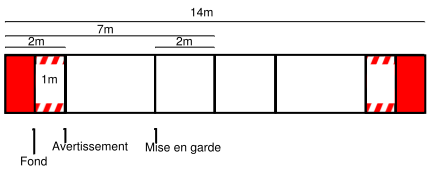 Situation 2 :                              Dauer : Ziel : ………….…….………………………………………….Ablauf : ……………………………………….……………..……………………………………………………………………………………………………………………………………………………………………………………………………………………………………………………………………………………Situation 3 :                             Dauer : Ziel: …………………………………………………………….Ablauf : ……………………………………….……………..…………………………………………………………………………………………………………………………………………Auswetung  : ……………………………………………………………………………………………………………………………………………………........................………………………………………………………………………………………………………………………………………………………………………………………………...Auswetung  : ……………………………………………………………………………………………………………………………………………………........................………………………………………………………………………………………………………………………………………………………………………………………………...